Source: www.textbooks.comCaring for the Vulnerable : Perspectives in Nursing Theory, Practice, and Research – 3rd editionby Mary Ed. Anderson De Chesnay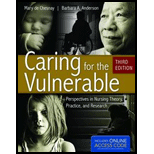 Top of FormBottom of FormISBN13: 978-1449635923
ISBN10: 144963592X

This edition has also been released as:
ISBN13: 978-1449603984
ISBN10: 144960398XSummary: Within an expanding field of study in both undergraduate and graduate nursing curricula, Caring for the Vulnerable explores vulnerability from the perspective of individuals, groups, communities and populations, and addresses the implication of that vulnerability for nurses, nursing, and nursing care. This new edition presents a basic structure for caring for the vulnerable, and forms a theoretical perspective on caring for doing so within a cultural context, with the ultimate goal of providing culturally competent care. Theoretical and research chapters advance to chapters offering learning experiences for nursing students and practitioners. As nurses are the crucial link between those who are vulnerable, and those with access to solutions, it provides ideas for how nurses might advocate for the vulnerable on a policy level. Written specifically for nurses, by nurses, Caring for the Vulnerable is a timely and necessary response to the culturally diverse vulnerable populations for whom nurses must provide appropriate and precise care. Edition/Copyright: 3RD 12
Cover: Paperback
Publisher: Jones & Bartlett Publishers 
Published: 07/19/2011Basic Steps in Planning Nursing Research: From Question to Proposal - 7th editionby Marilynn J. Wood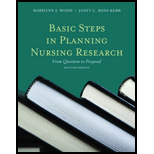 ISBN13: 978-0763771799
ISBN10: 0763771791Summary: As an introduction to the research process, Basic Steps in Planning Nursing Research, Sixth Edition focuses on the development of an effective research plan and guides readers through all stages of the process - from finding a research topic to the final written proposal. The text presents the research steps in a logical manner and demonstrates how decisions at each stage directly affect what can be accomplished at the subsequent step. Throughout the entire processEdition/Copyright: 7TH 11
Cover: Paperback
Publisher: Jones & Bartlett Publishers 
Published: 02/26/2010Clinical Research For The Doctor Of Nursing Practice - 12 editionby Allison J. Terry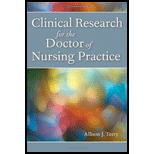 ISBN13: 978-0763791223
ISBN10: 0763791229Summary: Clinical Research for the Doctor of Nursing Practice is a user-friendly guide that offers DNP students a step-by-step method to implement clinically-based research. Designed specifically for DNP courses, it introduces a new, streamlined approach to research. It guides graduate students through the steps needed to complete a clinical research project by emphasizing crucial information and eliminating extraneous material. The book includes: *Learning objectives at the beginning of each chapter to highlight critical information in each chapter *Learning enhancement tools that encourage readers to think critically about the information presented and draw connections to their own research *Resources for further study throughout the book to aid students with their research *Glossaries to define new terms for the reader Edition/Copyright: 12
Cover: Paperback
Publisher: Jones & Bartlett Publishers 
Published: 05/27/2011Essentials of Nursing Research - Study Guide - 6th editionby Denise F. Polit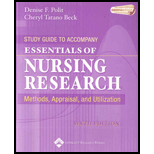 ISBN13: 978-0781776790
ISBN10: 0781776791Summary: Study Guide to Accompany Essentials of Nursing Research Methods, Appraisal, and Utilization SoftboundEdition/Copyright: 6TH 06
Cover: Paperback
Publisher: Lippincott-Raven Publishers 
Published: 03/28/2005Fundamentals of Complementary and Integrative Medicine - 3rd editionby Marc Micozzi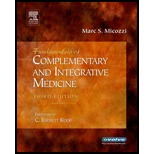 ISBN13: 978-1416025832
ISBN10: 1416025839Summary: Perfect for students and practitioners in medical, health, and science fields, this acclaimed resource lays the groundwork for a solid understanding of complementary and integrative therapy. It provides insight into the historical context of alternative healing systems, as well as the most up-to-date scientific research and clinical applications for integrative medicine. Focusing on therapies best supported by clinical trials and evidence, it describes key concepts o ...show moreEvidence-based approach focuses on treatments best supported by clinical trials and scientific evidence.The book's broad perspective traces CIM therapies from their origins and development, up to the latest information on research and clinical trials.Written by expert leaders in the field of complementary medicine, including contributions from several well-known authors such as Elliot Dacher, Joseph Pizzorno, Ted Kaptchuk, Hari Sharma, Daniel Redwood, and Caroline Hoffman.Two-color format emphasizes special features and important material in diagrams, tables, boxes, and main headings.Suggested readings at the end of all chapters guide readers to further research on chapter topics.Edition/Copyright: 3RD 06
Cover: Paperback
Publisher: W.B. Saunders Co. 
Published: 12/13/2005Health and Healing : The Philosophy of Integrative Medicine and Optimum Health -Revised and Updated - rev editionby Andrew T. Weil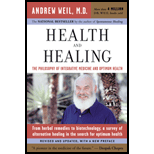 ISBN13: 978-0618479085
ISBN10: 0618479082Summary: Dr. Andrew Weil's groundbreaking handbook for people who want to take control of their lives and their health, Health and Healing presents the full spectrum of alternative healing practices, including holistic medicine, homeopathy, osteopathy, chiropractic, and Chinese medicine, and outlines how they differ from conventional approaches. The philosophical basis for his work in integrative medicine and optimum health, Health and Healing draws on Weil's own vast clinical and personal experience, as well as on case studies from around the world. ...show lessEdition/Copyright: REV 04
Cover: Paperback
Publisher: Houghton Mifflin Harcourt 
Published: 12/09/2004